Зарегистрировано в Минюсте России 13 марта 2013 г. N 27645МИНИСТЕРСТВО ЗДРАВООХРАНЕНИЯ РОССИЙСКОЙ ФЕДЕРАЦИИПРИКАЗот 28 декабря 2012 г. N 1595нОБ УТВЕРЖДЕНИИ СТАНДАРТАСПЕЦИАЛИЗИРОВАННОЙ МЕДИЦИНСКОЙ ПОМОЩИ ДЕТЯМ ПРИ ВРОЖДЕННЫХАНОМАЛИЯХ (ПОРОКАХ РАЗВИТИЯ) И ЗАБОЛЕВАНИЯХ ЗАДНЕГОСЕГМЕНТА ГЛАЗАВ соответствии со статьей 37 Федерального закона от 21 ноября 2011 г. N 323-ФЗ "Об основах охраны здоровья граждан в Российской Федерации" (Собрание законодательства Российской Федерации, 2011, N 48, ст. 6724; 2012, N 26, ст. 3442, 3446) приказываю:Утвердить стандарт специализированной медицинской помощи детям при врожденных аномалиях (пороках развития) и заболеваниях заднего сегмента глаза согласно приложению.МинистрВ.И.СКВОРЦОВАПриложениек приказу Министерства здравоохраненияРоссийской Федерацииот 28 декабря 2012 г. N 1595нСТАНДАРТСПЕЦИАЛИЗИРОВАННОЙ МЕДИЦИНСКОЙ ПОМОЩИ ДЕТЯМ ПРИ ВРОЖДЕННЫХАНОМАЛИЯХ (ПОРОКАХ РАЗВИТИЯ) И ЗАБОЛЕВАНИЯХ ЗАДНЕГОСЕГМЕНТА ГЛАЗАКатегория возрастная: детиПол: любойФаза: любаяСтадия: любаяОсложнения: вне зависимости от осложненийВид медицинской помощи: специализированная медицинская помощьУсловия оказания медицинской помощи: стационарноФорма оказания медицинской помощи: плановаяСредние сроки лечения (количество дней): 11Код по МКБ X <*>Нозологические единицы                               Q14.0  Врожденная аномалия стекловидного                                      тела                               Q14.1  Врожденная аномалия сетчатки                               Q14.3  Врожденная аномалия сосудистой                                      оболочки глаза                               Q14.2  Врожденная аномалия диска зрительного                                      нерва                               Q14.9  Врожденная аномалия заднего сегмента                                      глаза неуточненная1. Медицинские мероприятия для диагностики заболевания, состояния--------------------------------<1> Вероятность предоставления медицинских услуг или назначения лекарственных препаратов для медицинского применения (медицинских изделий), включенных в стандарт медицинской помощи, которая может принимать значения от 0 до 1, где 1 означает, что данное мероприятие проводится 100% пациентов, соответствующих данной модели, а цифры менее 1 - указанному в стандарте медицинской помощи проценту пациентов, имеющих соответствующие медицинские показания.2. Медицинские услуги для лечения заболевания, состояния и контроля за лечением3. Перечень лекарственных препаратов для медицинского применения, зарегистрированных на территории Российской Федерации, с указанием средних суточных и курсовых доз4. Виды лечебного питания, включая специализированные продукты лечебного питания--------------------------------<*> Международная статистическая классификация болезней и проблем, связанных со здоровьем, X пересмотра.<**> Международное непатентованное или химическое наименование лекарственного препарата, а в случаях их отсутствия - торговое наименование лекарственного препарата.<***> Средняя суточная доза.<****> Средняя курсовая доза.Примечания:1. Лекарственные препараты для медицинского применения, зарегистрированные на территории Российской Федерации, назначаются в соответствии с инструкцией по применению лекарственного препарата для медицинского применения и фармакотерапевтической группой по анатомо-терапевтическо-химической классификации, рекомендованной Всемирной организацией здравоохранения, а также с учетом способа введения и применения лекарственного препарата. При назначении лекарственных препаратов для медицинского применения детям доза определяется с учетом массы тела, возраста в соответствии с инструкцией по применению лекарственного препарата для медицинского применения.2. Назначение и применение лекарственных препаратов для медицинского применения, медицинских изделий и специализированных продуктов лечебного питания, не входящих в стандарт медицинской помощи, допускаются в случае наличия медицинских показаний (индивидуальной непереносимости, по жизненным показаниям) по решению врачебной комиссии (часть 5 статьи 37 Федерального закона от 21.11.2011 N 323-ФЗ "Об основах охраны здоровья граждан в Российской Федерации" (Собрание законодательства Российской Федерации, 28.11.2011, N 48, ст. 6724; 25.06.2012, N 26, ст. 3442)).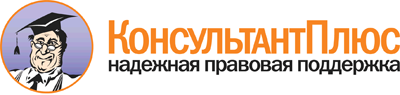  Приказ Минздрава России от 28.12.2012 N 1595н
"Об утверждении стандарта специализированной медицинской помощи детям при врожденных аномалиях (пороках развития) и заболеваниях заднего сегмента глаза"
(Зарегистрировано в Минюсте России 13.03.2013 N 27645) Документ предоставлен КонсультантПлюс

www.consultant.ru 

Дата сохранения: 21.07.2017 
 Прием (осмотр, консультация) врача-специалиста                           Прием (осмотр, консультация) врача-специалиста                           Прием (осмотр, консультация) врача-специалиста                           Прием (осмотр, консультация) врача-специалиста                                 Код        медицинской      услуги        Наименование медицинской               услуги             Усредненный    показатель     частоты    предоставления<1>Усредненныйпоказатель  кратности применения B01.003.001    Осмотр (консультация) врачом- анестезиологом-реаниматологом первичный                     0,9           1          B01.014.001    Прием (осмотр, консультация)  врача-инфекциониста первичный 0,1           1          B01.015.003    Прием (осмотр, консультация)  врача-детского кардиолога     первичный                     0,5           1          B01.023.001    Прием (осмотр, консультация)  врача-невролога первичный     0,9           1          B01.028.001    Прием (осмотр, консультация)  врача-оториноларинголога      первичный                     0,9           1          B01.029.001    Прием (осмотр, консультация)  врача-офтальмолога первичный  1             1          B01.031.001    Прием (осмотр, консультация)  врача-педиатра первичный      0,9           1          B01.055.001    Прием (осмотр, консультация)  врача-фтизиатра первичный     0,1           1          B01.058.003    Прием (осмотр, консультация)  врача-детского эндокринолога  первичный                     0,1           1          B01.064.003    Прием (осмотр, консультация)  врача-стоматолога детского    первичный                     0,9           1          Лабораторные методы исследования                                         Лабораторные методы исследования                                         Лабораторные методы исследования                                         Лабораторные методы исследования                                               Код        медицинской      услуги        Наименование медицинской               услуги             Усредненный    показатель     частоты    предоставленияУсредненныйпоказатель  кратности применения A12.05.005     Определение основных групп    крови (A, B, 0)               0,1           1          A12.05.006     Определение резус-            принадлежности                0,1           1          A12.06.011     Проведение реакции Вассермана (RW)                          1             1          A12.06.016     Проведение серологической     реакции на различные инфекции,вирусы                        0,1           1          A26.06.036     Определение антигена к вирусу гепатита B (HBsAg Hepatitis B virus) в крови                1             1          A26.06.041     Определение антител классов M,G (IgM, IgG) к вирусному      гепатиту C (Hepatitis C virus)в крови                       1             1          A26.06.048     Определение антител классов M,G (IgM, IgG) к вирусу         иммунодефицита человека ВИЧ-1 (Human immunodeficiency virus HIV 1) в крови                1             1          A26.06.049     Определение антител классов M,G (IgM, IgG) к вирусу         иммунодефицита человека ВИЧ-2 (Human immunodeficiency virus HIV 2) в крови                1             1          A26.06.081     Определение антител к         токсоплазме (Toxoplasma       gondii) в крови               0,05          1          B03.016.003    Общий (клинический) анализ    крови развернутый             1             1          B03.016.004    Анализ крови биохимический    общетерапевтический           0,5           1          B03.016.006    Анализ мочи общий             1             1          Инструментальные методы исследования                                     Инструментальные методы исследования                                     Инструментальные методы исследования                                     Инструментальные методы исследования                                           Код        медицинской      услуги        Наименование медицинской               услуги             Усредненный    показатель     частоты    предоставленияУсредненныйпоказатель  кратности применения A02.26.003     Офтальмоскопия                1             1          A02.26.005     Периметрия                    0,2           1          A02.26.013     Определение рефракции с       помощью набора пробных линз   0,5           1          A02.26.014     Скиаскопия                    0,7           1          A02.26.015     Тонометрия глаза              0,8           1          A02.26.025     Измерение диаметра роговицы   0,8           1          A03.26.001     Биомикроскопия глаза          1             1          A03.26.002     Гониоскопия                   0,5           1          A03.26.003     Осмотр периферии глазного дна трехзеркальной линзой         Гольдмана                     0,8           1          A03.26.004     Офтальмохромоскопия           0,3           1          A03.26.005     Биомикрофотография глаза и егопридаточного аппарата         0,01          1          A03.26.006     Флюоресцентная ангиография    глаза                         0,1           1          A03.26.008     Рефрактометрия                0,7           1          A03.26.009     Офтальмометрия                0,2           1          A03.26.010     Определение параметров        контактной коррекции          0,005         1          A03.26.011     Кератопахометрия              0,01          1          A03.26.012     Исследование заднего эпителия роговицы                      0,01          1          A03.26.015     Тонография                    0,01          1          A03.26.018     Биомикроскопия глазного дна   0,5           1          A03.26.019     Оптическое исследование       сетчатки с помощью            компьютерного анализатора     0,5           1          A03.26.019.002 Оптическое исследование       заднего отдела глаза с помощьюкомпьютерного анализатора     0,5           1          A03.26.019.003 Оптическое исследование       головки зрительного нерва и   слоя нервных волокон с помощьюкомпьютерного анализатора     0,5           1          A03.26.020     Компьютерная периметрия       0,4           1          A04.26.001     Ультразвуковое исследование   переднего отрезка глаза       1             1          A04.26.001     Ультразвуковое исследование   переднего отрезка глаза       0,5           1          A04.26.003     Ультразвуковое исследование   глазницы                      0,5           1          A04.26.004     Ультразвуковая биометрия глаза1             1          A04.26.005     Ультразвуковая допплерография сосудов орбиты и глазного     яблока                        0,1           1          A05.26.001     Регистрация                   электроретинограммы           0,8           1          A05.26.002     Регистрация зрительных        вызванных потенциалов коры    головного мозга               0,8           1          A05.26.003     Регистрация чувствительности илабильности зрительного       анализатора                   0,3           1          A05.26.004     Реоофтальмография             0,01          1          A05.26.006     Электроокулография            0,01          1          A05.26.008     Магнитно-резонансная          томография глазницы           0,2           1          A06.23.004     Компьютерная томография головыс контрастированием структур  головного мозга               0,01          1          A06.26.001     Рентгенография глазницы       0,01          1          A06.26.006     Компьютерная томография       глазницы                      0,01          1          Прием (осмотр, консультация) и наблюдение врача-специалиста              Прием (осмотр, консультация) и наблюдение врача-специалиста              Прием (осмотр, консультация) и наблюдение врача-специалиста              Прием (осмотр, консультация) и наблюдение врача-специалиста              Код медицинской    услуги        Наименование медицинской               услуги             Усредненный    показатель     частоты    предоставленияУсредненныйпоказатель  кратности применения B01.003.002    Осмотр (консультация) врачом- анестезиологом-реаниматологом повторный                     0,8           1          B01.014.002    Прием (осмотр, консультация)  врача-инфекциониста повторный 0,01          1          B01.015.004    Прием (осмотр, консультация)  врача-детского кардиолога     повторный                     0,01          1          B01.023.002    Прием (осмотр, консультация)  врача-невролога повторный     0,1           1          B01.028.002    Прием (осмотр, консультация)  врача-оториноларинголога      повторный                     0,01          1          B01.029.005    Ежедневный осмотр врачом-     офтальмологом с наблюдением и уходом среднего и младшего    медицинского персонала в      отделении стационара          1             10         B01.031.002    Прием (осмотр, консультация)  врача-педиатра повторный      0,8           3          B01.054.001    Осмотр (консультация) врача-  физиотерапевта                0,1           1          Лабораторные методы исследования                                         Лабораторные методы исследования                                         Лабораторные методы исследования                                         Лабораторные методы исследования                                         Код медицинской    услуги        Наименование медицинской               услуги             Усредненный    показатель     частоты    предоставленияУсредненныйпоказатель  кратности применения A08.26.001     Цитологическое исследование   соскоба с конъюнктивы         0,05          1          A08.26.002     Цитологическое исследование   отпечатков с конъюнктивы      0,05          1          A08.26.003     Метод флюоресцирующих антител с клетками соскоба            конъюнктивы                   0,05          1          A09.05.075     Исследование уровня           комплемента и его фракций в   крови                         0,01          1          A09.26.006     Микроскопия мазков            содержимого конъюктивной      полости                       0,05          1          A26.06.022     Определение антител классов   M, G (IgM, IgG) к             цитомегаловирусу              (Cytomegalovirus) в крови     0,1           1          A26.06.045     Определение антител классов   M, G (IgM, IgG) к вирусу      простого герпеса (Herpes      simplex virus 1, 2) в крови   0,1           1          A26.06.046     Определение низкоавидных      антител класса G (IgG) к      вирусу простого герпеса       (Herpes simplex virus 1, 2) в крови                         0,1           1          A26.06.047     Определение антител к вирусу  герпеса человека (Herpes-     virus 6, 7, 8) в крови        0,05          1          B03.016.003    Общий (клинический) анализ    крови развернутый             0,9           1          B03.016.004    Анализ крови биохимический    общетерапевтический           0,3           1          B03.016.006    Анализ мочи общий             0,9           1          Инструментальные методы исследования                                     Инструментальные методы исследования                                     Инструментальные методы исследования                                     Инструментальные методы исследования                                     Код медицинской    услуги        Наименование медицинской               услуги             Усредненный    показатель     частоты    предоставленияУсредненныйпоказатель  кратности применения A02.26.003     Офтальмоскопия                0,9           9          A02.26.004     Визометрия                    0,9           2          A02.26.005     Периметрия                    0,3           1          A02.26.013     Определение рефракции с       помощью набора пробных линз   0,5           1          A02.26.014     Скиаскопия                    0,3           1          A02.26.015     Тонометрия глаза              0,5           5          A03.26.001     Биомикроскопия глаза          0,9           9          A03.26.002     Гониоскопия                   0,1           1          A03.26.003     Осмотр периферии глазного дна трехзеркальной линзой         Гольдмана                     0,5           1          A03.26.005     Биомикрофотография глаза и    его придаточного аппарата     0,01          1          A03.26.006     Флюоресцентная ангиография    глаза                         0,01          1          A03.26.008     Рефрактометрия                0,1           1          A03.26.009     Офтальмометрия                0,05          1          A03.26.012     Исследование заднего эпителия роговицы                      0,01          1          A03.26.015     Тонография                    0,05          1          A03.26.018     Биомикроскопия глазного дна   0,5           2          A03.26.019     Оптическое исследование       сетчатки с помощью            компьютерного анализатора     0,5           1          A03.26.019.003 Оптическое исследование       головки зрительного нерва и   слоя нервных волокон с        помощью компьютерного         анализатора                   0,3           1          A03.26.020     Компьютерная периметрия       0,1           1          A04.26.001     Ультразвуковое исследование   переднего отрезка глаза       0,5           2          A04.26.001     Ультразвуковое исследование   переднего отрезка глаза       0,05          2          A04.26.003     Ультразвуковое исследование   глазницы                      0,01          1          A04.26.004     Ультразвуковая биометрия      глаза                         0,01          1          A04.26.005     Ультразвуковая допплерография сосудов орбиты и глазного     яблока                        0,01          1          A05.26.001     Регистрация                   электроретинограммы           0,05          1          A05.26.002     Регистрация зрительных        вызванных потенциалов коры    головного мозга               0,05          1          A05.26.003     Регистрация чувствительности  и лабильности зрительного     анализатора                   0,05          1          Хирургические, эндоскопические, эндоваскулярные и другие методы лечения, требующие анестезиологического и/или реаниматологического сопровождения  Хирургические, эндоскопические, эндоваскулярные и другие методы лечения, требующие анестезиологического и/или реаниматологического сопровождения  Хирургические, эндоскопические, эндоваскулярные и другие методы лечения, требующие анестезиологического и/или реаниматологического сопровождения  Хирургические, эндоскопические, эндоваскулярные и другие методы лечения, требующие анестезиологического и/или реаниматологического сопровождения  Код медицинской    услуги        Наименование медицинской               услуги             Усредненный    показатель     частоты    предоставленияУсредненныйпоказатель  кратности применения A11.26.011     Пара- и ретробульбарные       инъекции                      0,7           10         A11.26.012     Введение воздуха или          лекарственных препаратов в    камеры глаза                  0,1           1          A11.26.013     Ретробульбарная катетеризация 0,1           1          A11.26.014     Ирригационная терапия         (введение лекарственных       препаратов через              ретробульбарный катетер)      0,1           10         A11.26.016     Субконъюнктивальная инъекция  0,6           10         A16.26.079     Реваскуляризация заднего      сегмента глаза                0,005         1          A16.26.081     Пломбирование (локальное      вдавление) склеры             0,05          1          A16.26.082     Циркляж (круговое вдавление   склеры)                       0,05          1          A16.26.083     Резекция, рифление склеры     0,01          1          A16.26.084     Деструкция очагов воспаления, неоваскуляризации или         новообразования сетчатки,     хориоидеи                     0,01          1          A16.26.086     Эндовитреальное введение      лекарственных препаратов,     воздуха, силикона             0,05          1          A16.26.087     Замещение стекловидного тела  0,05          1          A16.26.089     Витреоэктомия                 0,1           1          A16.26.090     Витреошвартэктомия            0,1           1          A16.26.094     Имплантация интраокулярной    линзы                         0,05          1          A16.26.095     Удаление интраокулярной линзы 0,005         1          A16.26.097     Капсулотомия, капсулэктомия   0,05          1          A16.26.098     Энуклеация глазного яблока    0,001         1          A16.26.099     Эвисцерация глазного яблока   0,001         1          A16.26.113     Тампонада витреальной полости (перфторорганическим или иным высокомолекулярным            соединением)                  0,05          1          A16.26.114     Эндовитреальная замена        перфторорганического          соединения на силикон         0,05          1          A16.26.115     Удаление силикона из          витреальной полости           0,05          1          A16.26.116     Удаление эписклеральной       пломбы                        0,001         1          A16.26.120     Ревизия (нидлинг)             фильтрационной подушечки      0,05          1          A20.26.005     Криопексия оболочек глаза,    конъюнктивы, кожи век         0,01          1          A22.26.009     Фокальная лазерная коагуляция глазного дна                  0,2           1          A22.26.010     Панретинальная лазерная       коагуляция                    0,01          1          A22.26.016     Лазерный витреолизис          0,01          1          A22.26.017     Эндолазеркоагуляция           0,05          1          A22.26.022     Лазерная коагуляция           циклодиализной щели           0,001         1          B01.003.004.001Местная анестезия             0,1           1          Немедикаментозные методы профилактики, лечения и медицинской реабилитацииНемедикаментозные методы профилактики, лечения и медицинской реабилитацииНемедикаментозные методы профилактики, лечения и медицинской реабилитацииНемедикаментозные методы профилактики, лечения и медицинской реабилитацииКод медицинской    услуги        Наименование медицинской               услуги             Усредненный    показатель     частоты    предоставленияУсредненныйпоказатель  кратности применения A17.26.001     Электрофорез лекарственных    препаратов при заболеваниях   органа зрения                 0,2           10         A17.26.002     Низкочастотная магнитотерапия на орган зрения               0,2           10         A17.26.003     Электростимуляция зрительного нерва                         0,2           5          A22.26.012     Лазерная стимуляция сетчатки  при амблиопии                 0,5           10         A22.26.025     Воздействие ультразвуковое    при заболеваниях органов      зрения                        0,1           10         A22.26.026     Ультрафонофорез препаратов    при заболеваниях органов      зрения                        0,1           10         A23.26.001     Подбор очковой коррекции      зрения                        0,5           1          A23.26.002     Подбор контактной коррекции   зрения                        0,5           1           Код       Анатомо-          терапевтическо-        химическая          классификация       Наименование     лекарственного    препарата <**> Усредненный    показатель     частоты    предоставления Единицы измерения  ССД  <***>  СКД  <****>A03ADПапаверин и его      производные          0,3           Дротаверин        мг       40     40     A03BAАлкалоиды белладонны,третичные амины      0,2           Атропин           мг       0,1    0,5    A04AAБлокаторы            серотониновых 5HT3-  рецепторов           1             Ондансетрон       мг       2      4      A11CAВитамин A            0,1           Ретинол           МЕ       5000   50000  A11DAВитамин B1           0,2           Тиамин            г        0,025  0,25   A11GAАскорбиновая кислота (витамин C)          0,8           Аскорбиновая      кислота           г        0,05   0,5    A11HAДругие витаминные    препараты            0,55          Витамин E         мг       200    2000   Пиридоксин        мг       50     500    Рибофлавин        мг       10     100    A12AAПрепараты кальция    0,1           Кальция хлорид    г        0,5    2,5    B01ADФерментные препараты 0,1           Проурокиназа      МЕ       20000006000000B02AAАминокислоты         0,05          Аминокапроновая   кислота           г        3      3      B02BXДругие системные     гемостатики          0,5           Этамзилат         мг       125    875    B05AAКровезаменители и    препараты плазмы     крови                0,05          Декстран          мл       0,2    2      B06AAФерментные препараты 0,01          Гиалуронидаза     ЕД       32     320    B06ABПрочие               гематологические     средства             0,1           Актовегин         мг       600    6000   C05CXДругие препараты,    снижающие            проницаемость        капилляров           0,7           Метилэтилпиридинолмг       5      50     C07AGАльфа- и бета-       адреноблокаторы      0,01          Бутиламиногидрок- сипропокси-       феноксиметил      метилоксадиазол   мг       1,5    15     D01AAПротивогрибковые     антибиотики          0,005         Нистатин          млн. ЕД  1      10     D03BAПротеолитические     ферменты             0,05          Коллагеназа       КИЕ      50     500    D04AAАнтигистаминные      препараты для        наружного применения 0,8           Дифенгидрамин     мг       5      5      D06AAТетрациклин и его    производные          0,01          Тетрациклин       мг       1,5    15     D06AXДругие антибиотики   для наружного        применения           0,95          Гентамицин        мг       1      7      Хлорамфеникол     мг       0,5    5      D06BBПротивовирусные      препараты            0,01          Ацикловир         г        1,5    15     D07AAГлюкокортикоиды с    низкой активностью   (группа I)           0,05          Гидрокортизон     мг       1      10     D07ACГлюкокортикоиды с    высокой активностью  (группа III)         0,5           Бетаметазон       мг       2      20     J01DBЦефалоспорины 1-го   поколения            0,005         Цефазолин         г        1,5    15     J01DDЦефалоспорины 3-го   поколения            0,01          Цефотаксим        г        3      30     Цефтриаксон       г        1      10     J01EBСульфаниламиды       короткого действия   0,05          Сульфацетамид     мг       60     600    J01FAМакролиды            0,005         Спирамицин        г        2      20     J01GBДругие аминогликозиды0,1           Тобрамицин        мг       1      10     J01MAФторхинолоны         0,015         Ломефлоксацин     г        0,4    4      Моксифлоксацин    г        0,4    2      Офлоксацин        г        0,4    2      J01XAАнтибиотики          гликопептидной       структуры            0,001         Ванкомицин        г        1,5    10,5   J01XBПолимиксины          0,005         Полимиксин B      г        0,06   0,6    J02AAАнтибиотики          0,001         Амфотерицин B     мг       15     75     J02ABПроизводные имидазола0,001         Кетоконазол       г        0,2    2      J02ACПроизводные триазола 0,001         Флуконазол        мг       200    1000   J05ABНуклеозиды и         нуклеотиды, кроме    ингибиторов обратной транскриптазы        0,01          Валацикловир      г        1      10     L01BCАналоги пиримидина   0,01          Фторурацил        мг       5      25     L01DCДругие               противоопухолевые    антибиотики          0,01          Митомицин         мг       0,1    0,1    L03ABИнтерфероны          0,01          Интерферон альфа  МЕ       3000   3000   L03AXДругие               иммуностимуляторы    0,02          Полиадениловая    кислота +         Полиуридиловая    кислота           ЕД       50     500    Тимуса экстракт   мг       0,1    1      M01ABПроизводные уксусной кислоты и родственныесоединения           0,7           Кеторолак         мг       30     90     M01AXДругие нестероидные  противовоспалительныеи                    противоревматические препараты            0,05          Нимесулид         мг       100    1000   M03ABПроизводные холина   0,5           Суксаметония      хлорид            мг       25     25     M03ACДругие четвертичные  аммониевые соединения0,5           Пипекурония бромидмг       2      4      N01ABГалогенированные     углеводороды         0,8           Галотан           мл       50     50     Севофлуран        мл       50     50     N01AFБарбитураты          1             Гексобарбитал     мг       200    200    Тиопентал натрия  г        1      1      N01AHОпиоидные анальгетики1             Тримеперидин      мг       5      10     Фентанил          мг       0,2    0,2    N01AXДругие препараты для общей анестезии      1             Кетамин           мг       30     30     Натрия оксибутиратг        1      1      Пропофол          мг       200    200    N01BAЭфиры аминобензойной кислоты              0,005         Прокаин           мг       50     50     N02AXАнальгетики со       смешанным механизмом действия             0,3           Трамадол          мг       50     50     N05BAПроизводные          бензодиазепина       0,01          Диазепам          мг       10     20     N05CAБарбитураты          0,5           Метогекситал      мг       40     40     N05CDПроизводные          бензодиазепина       0,5           Мидазолам         мг       5      5      N06BXДругие               психостимуляторы и   ноотропные препараты 0,6           Метионил-глутамил-гистидил-         фенилаланил-      пролил-глицил-    пролин            мг       0,2    2      Пирацетам         г        1,2    12     Пирацетам +       Циннаризин        мг       1200 + 75     12000 +750    Полипептиды коры  головного мозга   скота             мг       5      50     N07AAАнтихолинэстеразные  средства             0,01          Неостигмина       метилсульфат      мг       0,5    5      S01AXДругие               противомикробные     препараты            1             Пиклоксидин       мг       0,1    1      Ципрофлоксацин    мг       0,6    6      S01BAКортикостероиды      0,7           Дексаметазон      мг       2      20     S01BCНестероидные         противовоспалительныепрепараты            0,6           Диклофенак        мг       0,2    2      Индометацин       мг       0,5    5      S01EAСимпатомиметики для  лечения глаукомы     0,01          Бримонидин        мг       0,15   1,5    S01EBПарасимпатомиметики  0,05          Пилокарпин        мг       1,5    15     S01ECИнгибиторы           карбоангидразы       0,22          Ацетазоламид      г        0,25   1,5    Бринзоламид       мг       1      10     Дорзоламид        мг       2      20     S01EDБета-адреноблокаторы 0,01          Тимолол           мг       0,5    5      S01EEАналоги              простагландинов      0,1           Латанопрост       мг       0,002  0,015  S01FAАнтихолинэргические  средства             1             Тропикамид        мг       1      5      S01FBСимпатомиметики,     кроме                противоглаукомных    препаратов           0,3           Фенилэфрин        мг       5      15     S01GXДругие               противоаллергические средства             0,02          Олопатадин        мг       0,1    1      S01HAМестные анестетики   1             Лидокаин          мг       2      10     Оксибупрокаин     мг       1      4      Проксиметакаин    мг       1,5    6      Тетракаин         мг       1      3      S01JAКрасящие средства    0,5           Флуоресцеин натриямл       5      5      S01KAВязкоупругие вещества0,05          Гипромеллоза      мг       0,5    5      S01XAДругие препараты,    применяемые в        офтальмологии        0,5           Гипромеллоза +    Декстран          мг       0,1 +  0,3    1 + 3  Карбомер          мг       0,5    5      Полипептиды       сетчатки глаз     крупного рогатого скота или свиней  мг       5      50     V03ABАнтидоты             0,51          Налоксон          мг       0,5    0,5    Флумазенил        мл       2      2      V07ABРастворители и       разбавители, включая ирригационные        растворы             0,05          Натрия хлорид     г        0,9    0,9      Наименование вида лечебного питания       Усредненный        показатель частоты      предоставления    КоличествоОсновной вариант стандартной диеты     0,6                   11        Вариант диеты с механическим и         химическим щажением                    0,1                   11        Вариант диеты с повышенным количеством белка (высокобелковая диета)           0,02                  11        Вариант диеты с пониженным количеством белка (низкобелковая диета)            0,02                  11        Вариант диеты с пониженной             калорийностью (низкокалорийная диета)  0,02                  11        Вариант диеты с повышенным количеством белка (высокобелковая диета (т))       0,02                  11        Основная лечебная диета (ОЛД)          0,1                   11        Сухая адаптированная молочная смесь длявскармливания детей с рождения         0,02                  11        Сухая специальная молочная смесь для   вскармливания недоношенных и маловесныхдетей                                  0,04                  11        Жидкая специальная молочная смесь для  вскармливания недоношенных и маловесныхдетей                                  0,02                  11        Сухая специальная смесь на основе      гидролизата белков молочной сыворотки  для вскармливания детей с рождения     0,02                  11        Сухая специализированная смесь без     лактозы                                0,02                  11        